Праздник «Здравствуй, школа»– 2015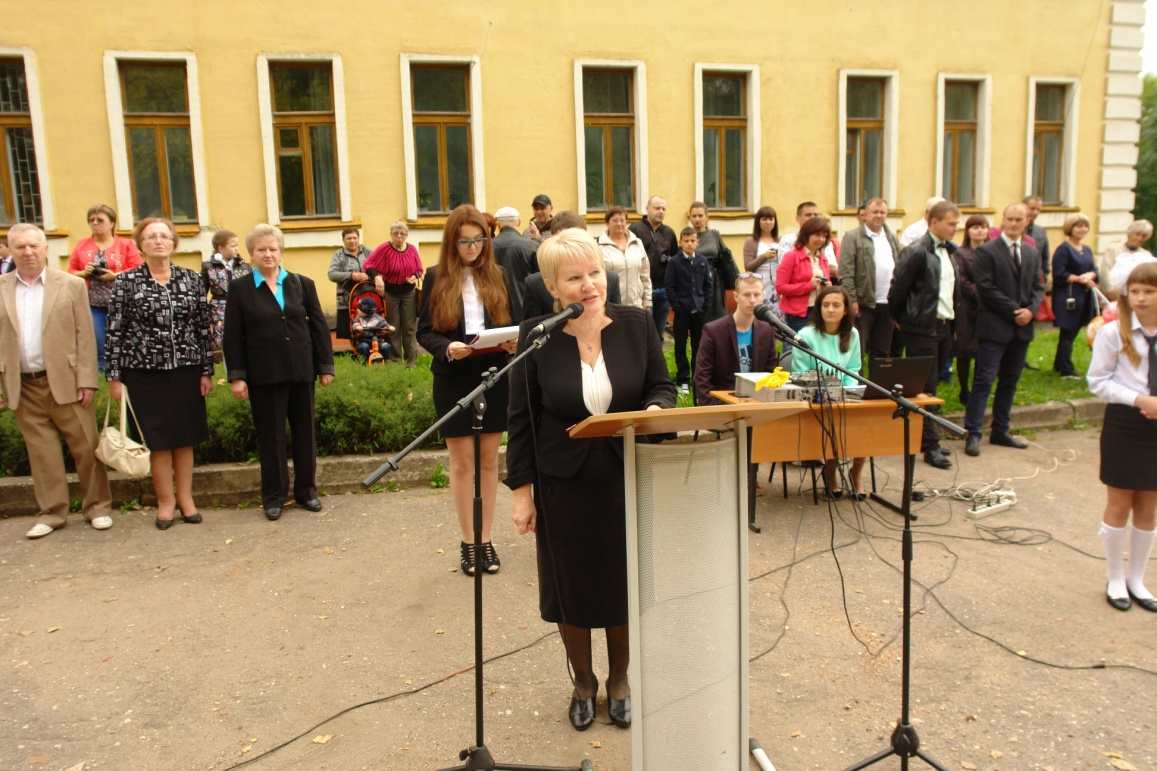 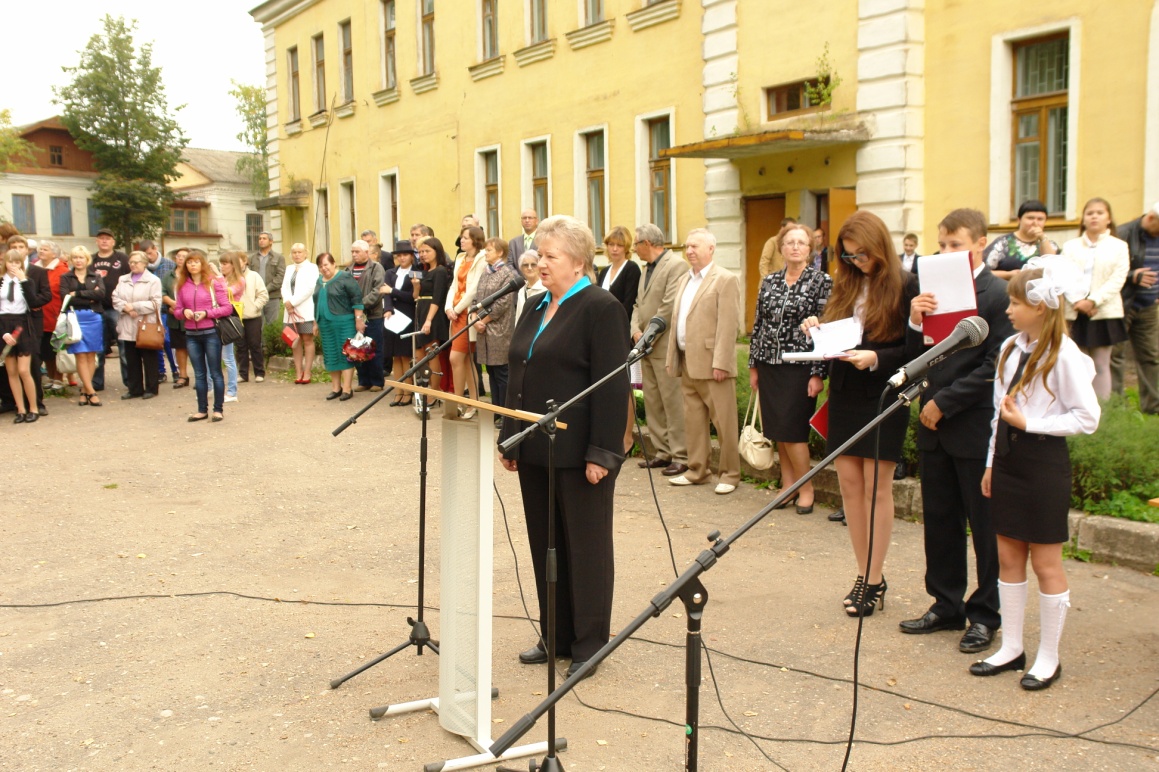 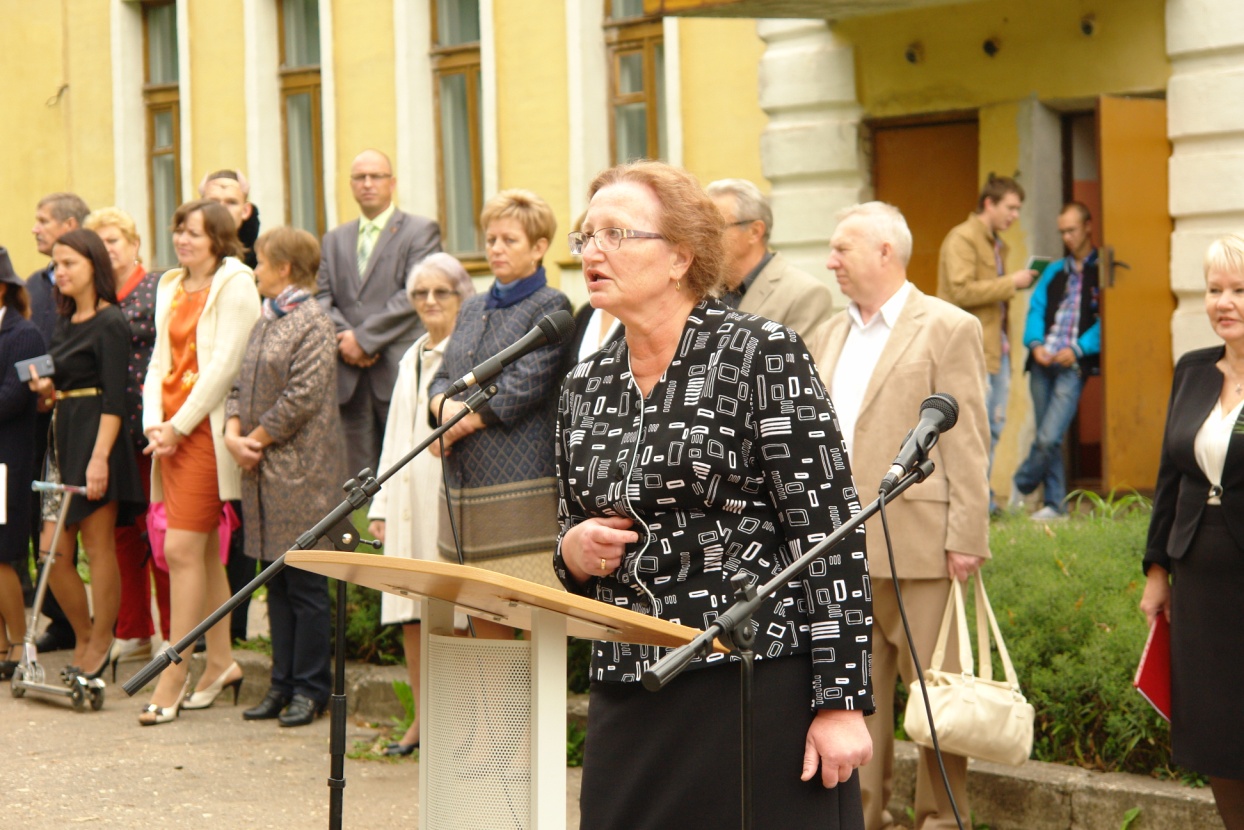 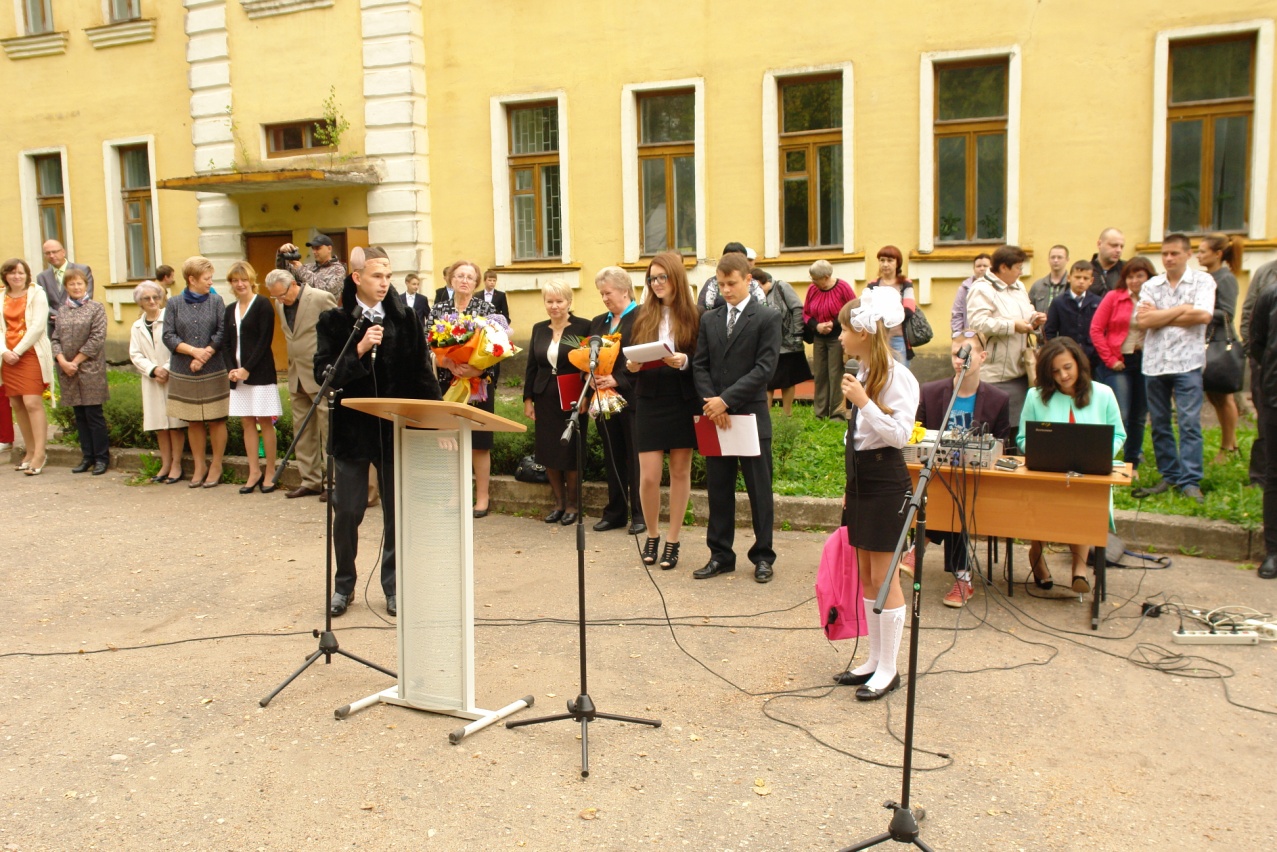 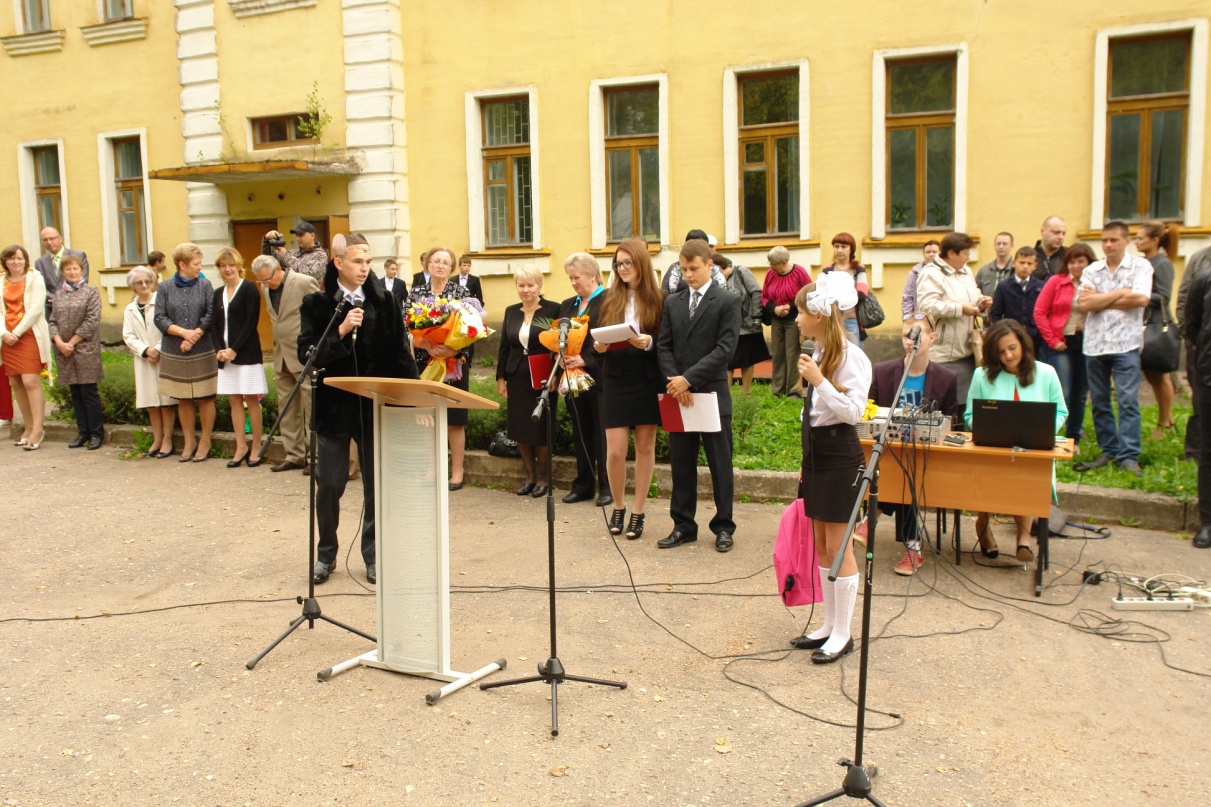 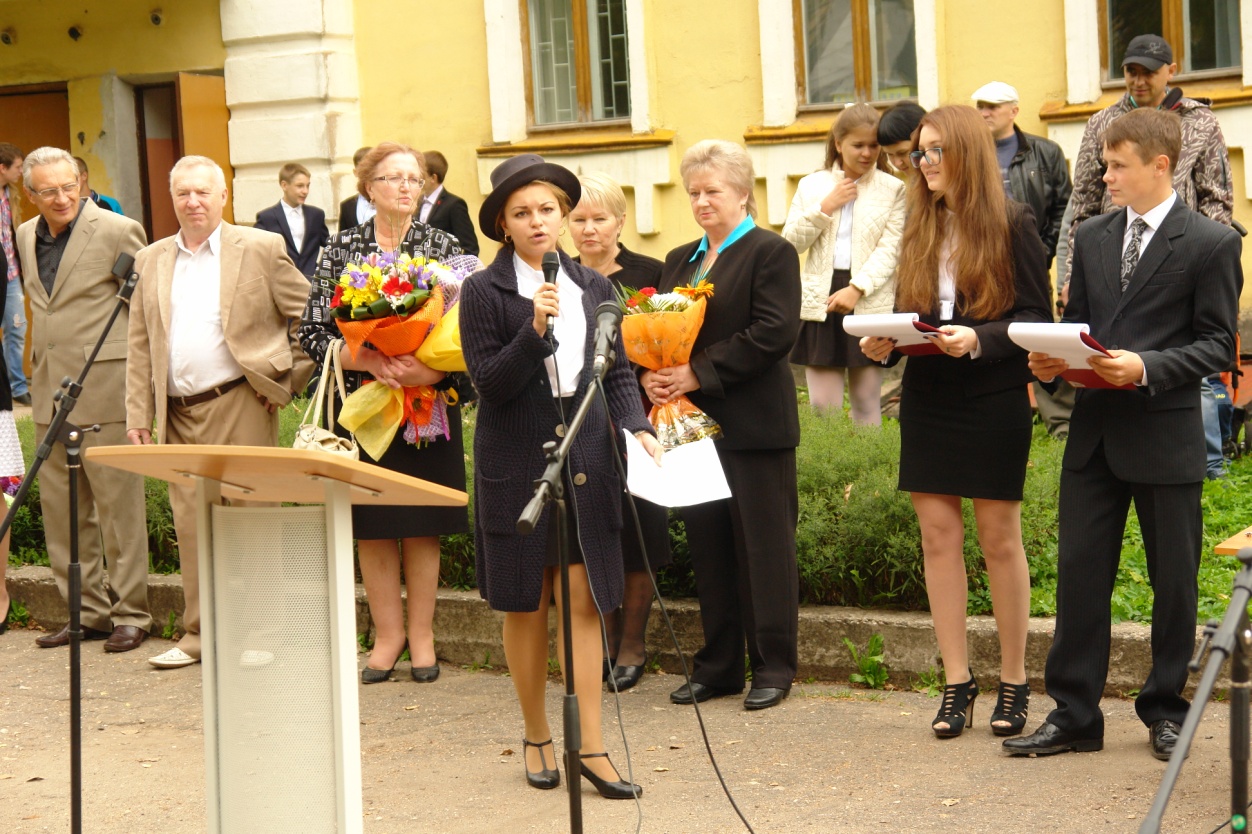 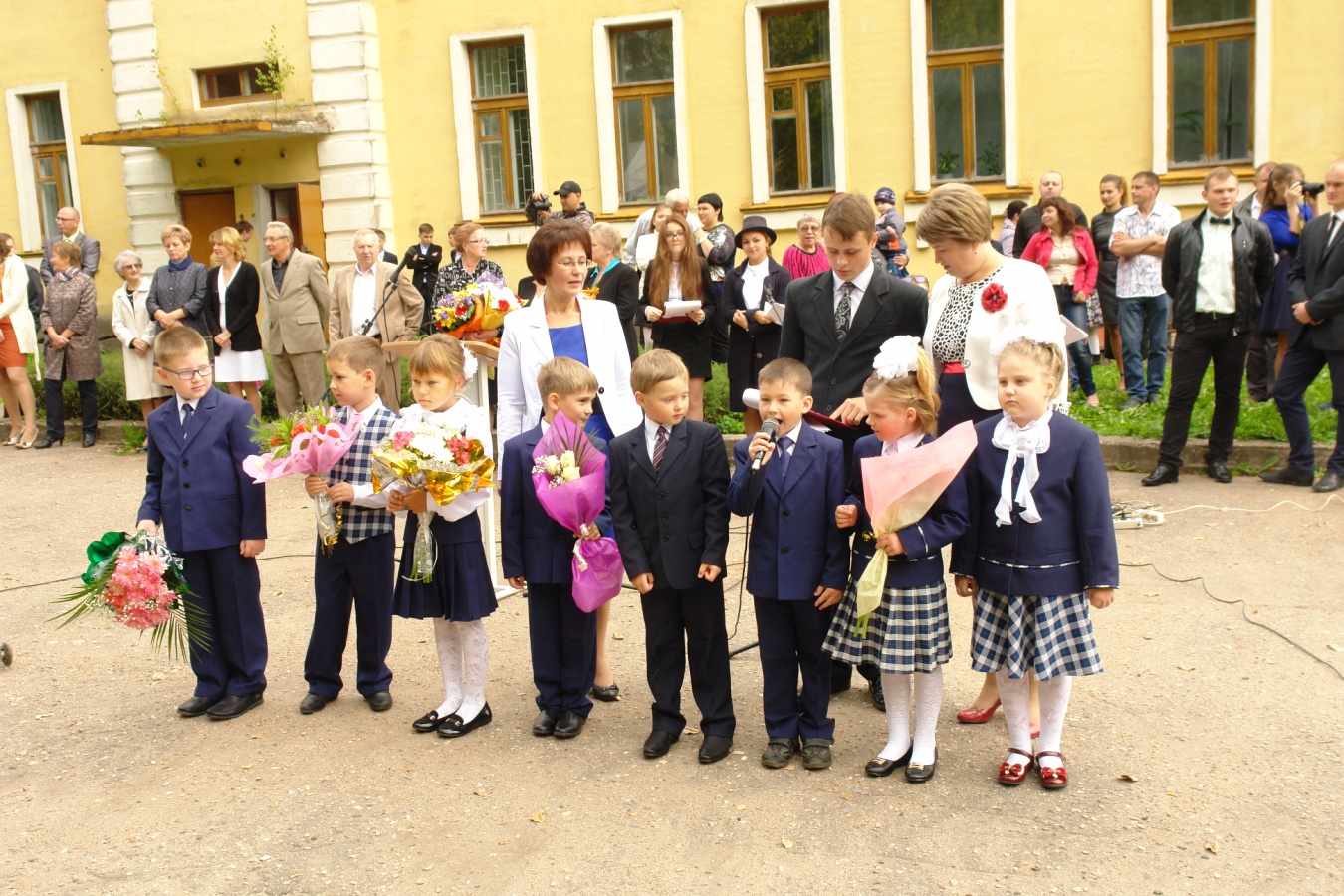 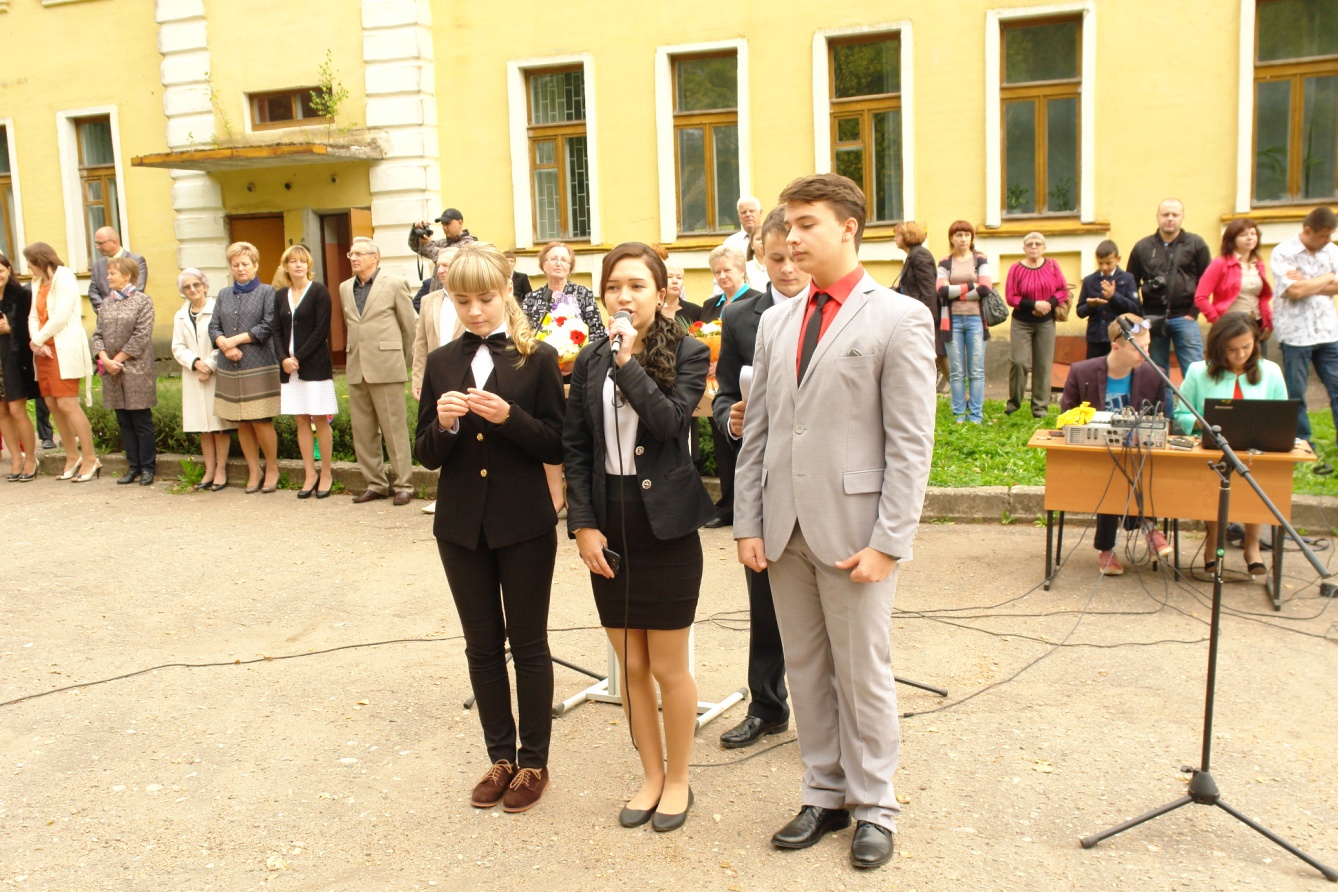 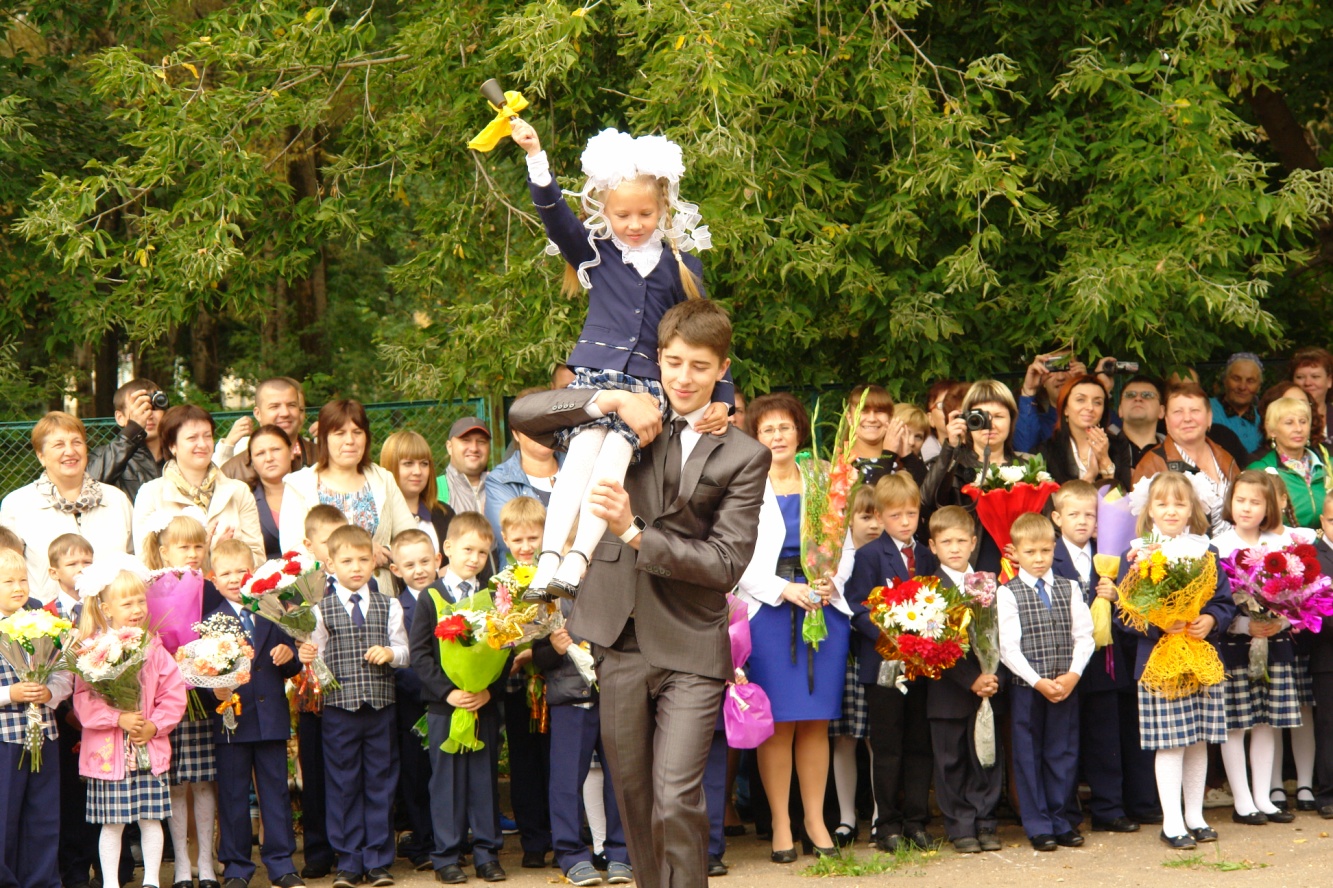 